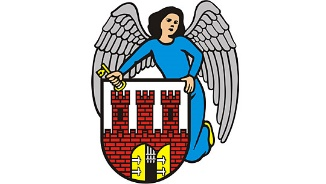                  MIASTO                   TORUŃO  G  Ł  O  S  Z  E  N  I  EP R E Z Y D E N T A  M I A S T A  T O R U N I Ao możliwości zgłaszania kandydatów na członków RADY SENIORÓW MIASTA TORUNIA NA LATA 2 0 2 4   -  2 0 2 9Na podstawie § 2 - 4 statutu Rady Seniorów Miasta Torunia informuję o  możliwości zgłaszania kandydatów na członków Rady Seniorów Miasta Torunia na lata 2024 - 2029.Kandydaci na członków Rady Seniorów Miasta Torunia na lata 2024 – 2029 mogą zgłaszać się samodzielnie lub za pośrednictwem podmiotu działającego na rzecz osób starszych.3. Kandydaci zgłaszający się samodzielnie, którzy w dniu zgłoszenia nie ukończyli 60 roku życia, powinni wykazać poparcie co najmniej 2 osób, które ukończyły taki wiek.4. Zgłoszenia należy nadsyłać pocztą do Wydziału Zdrowia i Polityki Społecznej Urzędu Miasta Torunia, ul. Fałata 39, 87 – 100 Toruń lub składać osobiście w  Wydziale Zdrowia i Polityki Społecznej Urzędu Miasta Torunia (pok. nr 10) w godzinach pracy Urzędu w terminie do dnia 11 czerwca 2024 r. na  formularzu stanowiącym załącznik nr 1 do niniejszego ogłoszenia.5. Formularz niezbędny do dokonania zgłoszenia dostępny jest w Punktach Informacyjnych Urzędu Miasta Torunia oraz na stronie internetowej www.bip.torun.pl w dziale ogłoszenia Prezydenta Miasta Torunia.6. Zgłoszenie zostanie rozpatrzone pod warunkiem, że zostanie dostarczone do  WZiPS do godz. 15.30 w terminie, o którym mowa w puncie 4. Decyduje data i godzina wpływu do WZiPS. 	Dodatkowe informacje można uzyskać w Wydziale Zdrowia i Polityki Społecznej Urzędu Miasta Torunia, nr tel. 56 611 84 53.